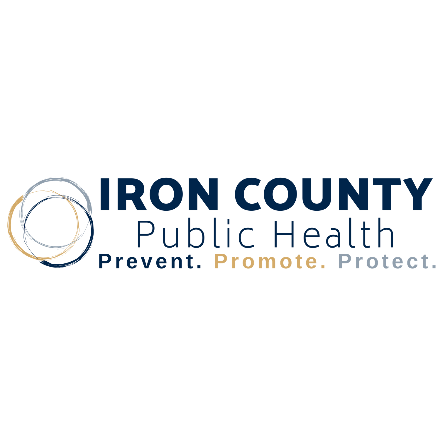 Iron County Employment ApplicationPersonal DataName:  First: 				 Middle: 			 Last: 				Address: 												City: 							 State: 			 Zip: 			Phone Number: 				 Alternate Number: 					E-mail Address: 											Have you been known by another name? (If so, please indicate) 					If you are under 18 years of age, can you provide required proof of your eligibility to work? 	_____Employment DesiredPosition Applied For:  						 Available Start Date: 	____________Have you ever been employed with Iron County before? (If yes, give position and date) Have you ever filed an application with Iron County before? (If yes, give position and date) How did you find out about this position? 								Do you have any family currently employed by Iron County? (If yes, please provide name of family member) 											Employment HistoryAre you currently employed? 				 May we contact your employer? 		Are you prevented from lawfully becoming employed in this country because of VISA or immigration status? (Proof of citizenship or immigration status will be required) 					Have you ever had any job-related training in the United States Military? (If yes, please explain)Have you been convicted of a felony within the last seven years? (Conviction will not necessarily disqualify an applicant from employment) 								Do you have any criminal charges pending, other than minor traffic violations, which relate to the job for which you are applying? (Pending criminal charges are not an automatic bar to employment. Each case is considered on its merits. If yes, please explain)				Do you have the special licenses required for this position? 						Do you have a current WI nursing license?  ____________________Employment Record(Including military experience, if job related. List employment beginning with most recent position)Employer Name								 Phone 			Address 												City: 							 State: 			 Zip: 			Job Title 						 Supervisor 					Starting Salary 						 Ending Salary 					Special Duties 																									Employment dates											Reason for Leaving 											Employer Name								 Phone 			Address 												City: 							 State: 			 Zip: 			Job Title 						 Supervisor 					Starting Salary 						 Ending Salary 					Special Duties 																									Employment Dates											Reason for Leaving 											Employer Name								 Phone 			Address 												City: 							 State: 			 Zip: 			Job Title 						 Supervisor 					Starting Salary 						 Ending Salary 					Special Duties 																									Employment Dates											Reason for Leaving 											Employer Name								 Phone 			Address 												City: 							 State: 			 Zip: 			Job Title 						 Supervisor 					Starting Salary 						 Ending Salary 					Special Duties 																									Employment Dates											Reason for Leaving 											EducationSpecial Skills and QualificationsSummarize special job-related skills and qualifications acquired from employment or other experience: 																																																					List Licenses and Certificates Related to the Position Sought: 																																ReferencesGive the names of three (3) persons not related to you, whom you have known for at least one yearAUTHORIZATION & ACKNOWLEDGEMENTFOR EMPLOYMENT WITH IRON COUNTY
You must agree to the following conditions in order to submit this application.I certify that the answers given by me in this application are true and correct without omissions of any kind. I understand that any misleading or incorrect statements may render this application void. If I am employed and it is subsequently discovered that any answer given by me is incomplete, misleading or incorrect, I may be terminated. I agree that Iron County shall not be held liable in any respect if my employment is terminated because of false, incomplete or misleading statements, answers or omissions made by me in this application.I understand Iron County may request information regarding my employment, character, experience and qualifications and/or suitability for employment with Iron County including a check of my fingerprints and police record for the purpose of considering my suitability for hire. Signature 									 Date 			* Iron County complies with the Americans with Disabilities Act and is an Equal Opportunity employer. Bottom of FormPlease send completed application along with detailed Resume and Cover Letter to:Katie Hampston, Health Officer/Director Iron County Health Department502 Copper Street, Suite 2 Hurley, WI 54534715-561-2191  hampstonk@ironcountywi.org  Name & Location of SchoolYears of AttendanceDate of GraduationDegree EarnedHigh SchoolCollegeTrade, Business or Correspondence SchoolOtherNameAddress & PhoneBusinessYears AcquaintedIRON COUNTY
Affirmative Action Data Collection Self-DeclarationThe following information is requested to meet requirements for state and federal reporting. The data collected will be used for this purpose only. Submission of this data is voluntary. Responses remain strictly confidential and are filed separately from your application record. Iron County is an Equal Employment/Affirmative Action Employer and does not discriminate on the basis of sex, race, religion, color, national origin, age, physical condition or other protected status. 
Race/Ethnic Group: (Please check the appropriate category)___White ___ Black ___ Hispanic ___ Asian or Pacific Islander ___ American Indian or Alaskan NativeVeteran Status:_______________________________________________________________________
Have you been a member of the armed forces? ____ Yes ____ NoVietnam Veteran's Era?____ Yes ____ NoGender: ____ Male ____ Female